Конспект урока русского языка в 8 классе (ОВЗ)Учитель  Олейник Татьяна ВладимировнаТема:  «Тире между подлежащим и сказуемым».Дата проведения: 19.10.2015г.Тип урока: урок изучения нового материала (№ 5 по теме)Цели урока - обучающие: изучить условия постановки тире между подлежащим и сказуемым; формировать умение ставить знаки препинания между главными членами предложения; составлять предложения, в которых необходимо тире;- развивающие: развивать коммуникативные навыки учащихся (умения высказываться на грамматическую тему, умение слушать, сопоставлять, анализировать и делать выводы); развивать орфографическую, пунктуационную и стилистическую грамотность обучающихся;- воспитательные: воспитывать языковою культуру и познавательный интерес к предмету.Необходимое оборудование и материалы: учебник, толковый словарь С.Ожегова, таблица, компьютер, раздаточный материал для работы в группах.Ход урокаОрганизационный момент (приветствие, проверка присутствующих, проверка готовности учащихся к уроку). У. Посмотрите на своего соседа по парте, улыбнитесь ему. Здравствуйте, садитесь. Мы начинаем наш урок, всем желаю успехов. Откройте,  пожалуйста, тетради, запишите число, «классная работа».Актуализация опорных знаний. Орфографическая разминка.Задание № 1. (Повторение орфограмм в окончаниях, написание слов через дефис).Записать под диктовку слова, выделить орфограммы.Томик в серовато-синем переплёте; ало-сизые облака; беседует по-домашнему; взлётно-посадочная полоса; надеющиеся на официально-деловой приём; по-пустому молотящий языком; одеться по-зимнему. Задание № 2. Работа в группах.Прием «Эстафета». С последней парты передается листок, на который по цепочке нужно написать примеры на правило «Дефисное написание слов». Выигрывает та команда, которая первой передаст учителю листок с меньшим количеством ошибок в записанных словах.У. Мы продолжаем наблюдать над предложением как основной единицей синтаксиса. Синтаксическая минутка. У. Продолжите предложения:Главные члены предложения – это...Подлежащее и сказуемое другими словами – это...Подлежащее – это... Подлежащее чаще всего выражается...Сказуемое – это главный член предложения, который...Сказуемое, выраженное одним глаголом в форме какого-либо наклонения, называется...В простом глагольном сказуемом лексическое и грамматическое значения выражаются...Составными сказуемыми называются такие сказуемые, в которых...Составным глагольным сказуемым называется такое сказуемое, которое...Составное именное сказуемое – это...Задание № 1. Индивидуальная работа по карточке. Определите тип сказуемого в предложениях.Ещё и холоден и сыр февральский воздух, но над садом уж... смотр...т небо ясным взглядом.Трое в солдатских бушлатах летел (о, и) укр...щать Ангару.В этом году осень тёплая.Девочка была огорче (н, нн)а происшедшим.Всё население посёлка вышл (о, и) встречать рыбаков.Задание №2. Определите тип сказуемого в предложениях.  3 минЛетний вечер тих и ясен.Золотой метелью мчи (т, ть)ся ж...лтый лист.Мы медле (н, нн)о стали пр...ближа (т, ть)ся к вершине горы.Был избран постоя (н, нн)ый комитет Всемирного конгре (с, сс)а.Книга – это волшебница.У. Чем выражены подлежащее и сказуемое в последнем предложении? (Именем существительным в И.п.).У. Что мы знаем о расстановке знаков препинания в таких случаях? (Необходимо поставить тире). ПравилоУ. Сформулируйте самостоятельно тему сегодняшнего урока. Запишите в тетрадь.У. Чему мы должны научиться на уроке? (Узнать  условия  постановки  ТИРЕ  между  подлежащим  и  сказуемым. Научиться  правильно  ставить  ТИРЕ.)Изучение нового материала.У. Пользуясь словарем, определите, в чём разница между дефисом и тире.  (Дефис – особый графический знак в виде короткой горизонтальной черты, который ставится между частями слов. Тире – разделительный знак препинания, который служит для членения предложения.)Наблюдение над предложениями (презентация).У. (СЛАЙД 1). Давайте понаблюдаем над предложениями.В русском языке (как и в других языках) существует глагол «есть». Но если, например, по - польски нужно сказать «Я есть учитель», то в русском языке глагол «есть» часто повторять не принято. Мы скажем «Я учитель». Глагол «есть» просто подразумевается. Чаще всего этот глагол употребляется в смысле «имеет» («У меня есть новый мобильный телефон». «А у меня он тоже есть»). В большинстве случаев, когда глагол «есть» подразумевается, на смену ему приходит тире.Давайте рассмотрим те случаи, когда при письме без тире не обойтись.(СЛАЙД 2). Таких случаев в русском языке несколько.У. Выделите грамматическую основу в предложении «Правда – воздух, без которого нельзя дышать», определите, какими частями речи выражен каждый ее член.(что?) «Правда» – это подлежащее, выраженное существительным в И.п, (правда есть что?) «Правда есть воздух» - это сказуемое, выраженное существительным в И.п.«Урок математики – пытка для незнаек». (что?) «Урок» – это подлежащее, выраженное существительным в И.п, (урок есть что?) «пытка» – это сказуемое, выраженное существительным в И.п.При каком условии в данных предложениях мы поставили тире? (Оба члена предложения (подлежащее и сказуемое) выражены существительным в И.п.).(СЛАЙД 3). «Охранять природу – защищать Родину». (что?) «Охранять» - это подлежащее, выраженное неопределенной формой глагола, (охранять есть что?) «защищать» – это сказуемое, выраженное неопределенной формой глагола.«Увлечься наукой – постичь мир». (что?) «Увлечься» - это подлежащее, выраженное неопределенной формой глагола, (увлечься есть что?) «постичь» – это сказуемое, выраженное неопределенной формой глагола.Сделайте вывод о постановке тире (и подлежащее, и сказуемое выражены инфинитивом, т.е. неопределенной формой глагола).(СЛАЙД 4). «Пять и пять – десять». (что?) «Пять и пять» - это подлежащее, выраженное числительным, (пять и пять есть что?) «десять» – это сказуемое, выраженное числительным. «Десять – высший балл в нашей гимназии». (что?) «Десять» - это подлежащее, выраженное числительным, (десять есть что?) «балл» – это сказуемое, выраженное существительным.Сделайте вывод о постановке тире (и подлежащее, и сказуемое выражены числительным).Обратите внимание – оба члена предложения должны стоять только в форме именительного падежа.(СЛАЙД 5). «Читать книги – мое любимое занятие». (что?) «Читать» - это подлежащее, выраженное инфинитивом, т.е. неопределенной формой глагола, (читать есть что?) «занятие» – это сказуемое, выраженное существительным в именительном падеже. «Самая высокая радость в жизни – чувствовать себя нужным». (что?) «Радость» - это подлежащее, выраженное существительным в именительном падеже, (радость есть что?) «чувствовать» – это сказуемое, выраженное инфинитивом, т.е. неопределенной формой глагола.Сформулируйте правило (Если в роли подлежащего выступает инфинитив, а в роли сказуемого -  существительное в именительном падеже (либо наоборот), между ними ставим тире).Закрепление изученного материала.У.  Определим алгоритм действий постановки тире между подлежащим и сказуемым:1. Найти грамматическую основу предложения. 2.  Определить, чем выражено подлежащее и сказуемое (запись в тетради).У. Сегодня на уроке мы научимся составлять кластеры. Кластер – новое для вас слово – означает "видеоряд", т.е. схема, на которой идеи группируются в определенные блоки и располагаются вокруг ключевого слова.У. Какое в нашем случае слово будет ключевым? (тире)У. Рисуем тире в центре нашего видеоряда.(Учитель выполняет схему на доске, учащиеся – на приготовленных карточках).У. При помощи учебника запишем первый случай постановки тире между подлежащим и сказуемым и отразим это на схеме.Запишите в качестве примера предложение из § 15 (стр. 80).Кластер «Тире между подлежащим и сказуемым»У. Одновременно будем заполнять вторую половину кластера.Прочитайте Примечания к § 15, в которых сказано, когда тире между главными членами не ставится. Гимнастика для глаз (Презентация).Выполнение упражнений стандартного, реконструктивно-вариативного и творческого типов.Задание № 1. Устно перестройте предложения так, чтобы между подлежащим и сказуемым вместо связки было тире. Чем выражены подлежащие и сказуемые? 3 минДедушка стал моим лучшим другом. (Дедушка - мой лучший друг.)С детских лет путешествия были моим любимым увлечением. (С детских лет путешествия - мое любимое увлечение.)Поверхность озера словно прозрачное стекло. (Поверхность озера  - прозрачное стекло.)Дубровский был мстителем за поруганную семейную честь. (Дубровский - мститель за поруганную семейную честь.)Задание № 2. Спишите предложения. Расставьте знаки препинания, обозначьте графически постановку тире в предложениях. Используйте опорную таблицу. 5 минСамая  трогательная ( - ) птица  жаворонок.   Пить утром кофе (- )удовольствие.Слово не воробей.Питаться правильно (– )любить себя.Она библиотекарь.Красная рябина как царица осеннего леса.Задание № 3. (Работа в группах). Закончить пословицы; объяснить постановку или отсутствие тире. Жить – … (Родине служить).Лишнее говорить – … (только делу вредить).Сердце не лукошко, не прошибешь (окошко).Чай пить – … (не дрова рубить).Слово – серебро, а молчание – (золото).Эта ворона нам не (оборона).У. Скажите, какой фольклорный жанр объединяет данные предложения? (Жанр пословиц).Рефлексия. Оценки за урок. Подведение итогов урока (Прием «Свободный микрофон»):- Что нового узнали на уроке?- Какие трудности у вас появлялись в процессе работы?- Как вы их преодолевали?- Понравилось ли вам на уроке? Какое настроение у вас сейчас?- Дайте оценку своей работе.                        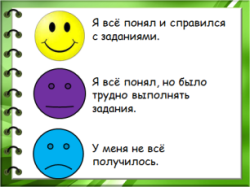                                                                                         1.                                                                                                    2.                                                                                                    3.Домашнее задание: §15, стр. 80, упр. 153 (II, III).Данный урок    выстроен на основании поставленных целей  урока с учетом особенностей учебного материала. Теоретическая и практическая части подобраны так, что их можно использовать  для подготовки к ОГЭ. Идеи урока доводятся  до учащихся. При планировании урока учитываются следующие факторы: возраст и индивидуальные особенности учащихся (ОВЗ), поверхностное знакомство учащихся с темой в 5-7 классах, ограниченное время занятия.На уроке применяются такие методы обучения: словесно-репродуктивный, наглядный, частично-поисковый, практический.На уроке используются различные формы работы: фронтальная, индивидуальная, самостоятельная, работа в парах.На 1 этапе урока проверяется внешняя и внутренняя психологическая готовность к уроку.  Цель урока, самоцель и принятие ее каждым учеником обеспечила проблемная ситуация - желание помочь людям.  Принятие цели каждым учеником происходило через определение границ Знаю - Не знаю. Таким образом, на уроке были созданы условия для активизации деятельности учащихся.При работе были использованы: мультимедиа-проектор, таблица, презентация, карточки с заданиями. Для пробуждения интереса к изучению темы использовались различные приемы и методы: практический, словесно – наглядный, демонстрационный.Виды речевой деятельности учащихся на уроке разнообразны: слушание, чтение, диалог, устные ответы.Контроль сформированности умений происходит в индивидуальной тестовой форме.  Учебно–познавательная деятельность учащихся на уроке была организована в форме индивидуальной и парной работы. По результатам проверки самостоятельной работы за урок все  учащиеся получат  оценки.Применение на уроке карточек с заданиями позволило сэкономить время на списывании предложений.Чередование и смена видов деятельности обеспечивали поддержание работоспособности и активности учащихся на уроке. Характер тренировочных упражнений, виды самостоятельных работ ,средней степени сложности, составлены  с учетом особенностей данного класса, рассчитан на учащихся,  имеющих средний уровень развития. Дифференциация достигалась за счет наличия дополнительных заданий. Степень обобщаемого  материала  поэтапная, от простого к сложному.Проведение динамической паузы способствовало снятию усталости у учащихся.В конце урока подводится итог работы над темой, рефлексия, тем самым  учащихся направляются на обратную связь. Выбранная  структура урока и его содержание рациональны для решения поставленных задач и изучения заявленной темы.Метапредметный подход на уроке осуществляется путём привлечения знаний учащихся из смежных предметов (литературы и английского языка). При этом использовались четыре метапредмета: Проблема, знание, знак, задача.Данная форма урока позволяет организовать равноправное общение, создать благоприятный психологический климат и атмосферу сотрудничества.